Всероссийские проверочные работы в 2024 году      Федеральная служба по надзору в сфере образования и науки утвердил Приказ от 21.12.2023 №2160 «О проведении Федеральной службой по надзору в сфере образования и науки мониторинга качества подготовки обучающихся общеобразовательных организаций в форме всероссийских проверочных работ в 2024 году»: vpr2024.pdf Всероссийские проверочные работы (ВПР) – это комплексный проект в области оценки качества образования, направленный на развитие единого образовательного пространства в Российской Федерации, мониторинг введения федеральных государственных образовательных стандартов (ФГОС), формирование единых ориентиров в оценке результатов обучения, единых стандартизированных подходов к оцениванию образовательных достижений обучающихся.Указанные цели достигаются за счет проведения ВПР в единое время по единым комплектам заданий, а также за счет использования единых для всей страны критериев оценивания.В 2024 году Всероссийские проверочные работы проводятся в 4-11 классах образовательных организаций по отдельным предметам согласно письму Рособрнадзора от 04.12.2023 №02-422.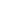 